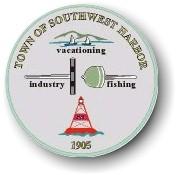 Harbor CommitteeNovember 6th, 20236:00pmAttendanceCommittee members: Nick Madeira, Donald Sullivan, John Stanley, Corey Pettegrow, Anne Napier, Ron WeinerExcused Absences: Mike BrzezowskiUnexcused Absences: Harbor Master:  Public: Weldon LeonardSelectboard Liaison: Luke DamonMotions During MeetingMotion by John: Approve 10/02/23 minutes (Anne Seconded) (6:0)Motion by Ron: In accordance with the assigned specific responsibilities of the Harbor Master, specifically item # 31, the Harbor Master shall attend all scheduled Harbor Committee meetings unless illness prevents him from doing so.(Cory seconded) (6:0)Motion by Cory: No Change to current configuration of Manset Town Dock float arrangement.(John Seconded) (6:0)Motion by John: Request funds to copy ramp gangway configuration (ramp with trap slide) same as Bartletts Island dock. (Cory Seconded) (6:0)Motion by Cory: Request Marilyn waive Leonard’s commercial user fee for 2024 season (Ron Seconded Ron) (3:3) Motion by Cory: Adjourn 7:50pm(John Stanley Seconded) (6:0)Call to Order/Roll Call6:11pmVisitors to be heard, not on the agenda. Weldon Leonard- Concerned with HM approach to Leonard leaving equipment overnight at Manset Dock parking lot.Assignment of officers	     A. Nick Madeira Chairperson- 5-0-1	     B. Donnie Sullivan Visechair 6-0	     C. Secretary Mike Berzinski 6-0Approval of Minutes- 10-02-2023John/Anne 6-0Edward Madara III Pier and Float ProjectA. Tabled for no representationHarbor Master ReportManset Dock Parking plan for town dock facilities Harbor Master office updateOrdinance-November voteComments from the CommitteeSuggestions for Next Meeting Recommend Cap on Commercial Harbor User Permits. What is the process to collect user fees?Research pros and cons of Harbor fees going back to Harbor infrastructure AdjournmentCory/ John 7:50PM